 & 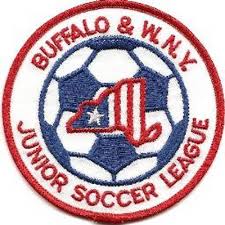 Junior Soccer LeagueLeague Information MeetingApril 26, 2021Roll Call of Member RepresentativesTreasurer’s Report
Recognition and Reports of Related Organizations	District Commissioner-NYSWYSA		 Referee Unit					
	Upstate Women’s League			Epic Center			
	Buffalo District Soccer League		OtherLeague Reports	1. Rosters and Risk Management Issues	2. Registration Report	3. Field Issues	4. U10 players retreat line review	5. Game Reschedules-None for 2021 except for weather related matters	6. Score Reporting	7. U10-12 Schedules	8. U13-19 Alignments & Schedules	9. Odenbach Tournament-Cancelled for 2021Corporate Governance Matters	1. 2021 Board Member Terms Expiring-Vice President, Secretary, Trustee 1 (2yr. term)	2. Non-Member Club team participation/registration for League playAdjournmentNext Meeting:  Monday, August 9, 2021 7:30 PM